ЗаключениеКонтрольно-счётной палаты Дубровского районана отчет об исполнении бюджета муниципального образования«Рековичское сельское поселение»за 1-е полугодие 2019 годаДубровка 20191. Общие положения.Заключение Контрольно-счётной палаты Дубровского района на отчет об исполнении бюджета муниципального образования  за 1-е полугодие 2019 года, подготовлено в соответствии со статьей 264.2 Бюджетного кодекса Российской Федерации, Положением о Контрольно-счётной палате Дубровского района, Стандартом внешнего муниципального финансового контроля 102 «Проведение оперативного контроля за ходом исполнения  решений о бюджете муниципального образования «Дубровский район» на текущий финансовый год и плановый период», пунктом 1.2.5 Плана работ Контрольно-счётной палаты Дубровского района на 2019 год.Заключение Контрольно-счетной палаты оформлено по результатам оперативного анализа и контроля  за организацией исполнения бюджета в 2019  году, отчетности об исполнении бюджета за 1-е полугодие 2019 года.По итогам  за 1-е полугодие  2019  года бюджет исполнен по доходам в сумме 1233,4 тыс. рублей,  или  68,3 % к  прогнозным  показателям, по расходам  –  1148,1 тыс.  рублей,  или  54,1  % к утвержденным расходам и  годовым назначениям  сводной  бюджетной росписи, с профицитом в сумме 85,3 тыс. рублей.2. Анализ исполнения доходов бюджета.Доходная часть бюджета за  1-е полугодие  2019 года исполнена в сумме  1233,4  тыс. рублей, или на  68,3%  к годовому прогнозу поступлений. По сравнению с соответствующим уровнем прошлого года доходы возросли на  464,8  тыс. рублей, или на 60,5 процента. В структуре доходов  бюджета удельный вес налоговых и неналоговых доходов (далее  –  собственных доходов) составил 92,3%, что выше уровня соответствующего периода прошлого года на  14,3 процентного пункта. На долю безвозмездных поступлений приходится  7,7  процента.  Собственные доходы бюджета в сравнении с  аналогичным  отчетным периодом 2018 года увеличились на 91,2%, объем безвозмездных поступлений  снизился на 48,4 процента.Поступления  налоговых и неналоговых доходов  сложились в сумме 1146,2 тыс. рублей, или 74,1 % к годовому прогнозу поступлений.Безвозмездные поступления  составили 87,2 тыс. рублей, или 33,6% к годовому прогнозу поступлений.	Налоговые доходы бюджетаЗа 1-е полугодие  2019 года в структуре  собственных доходов бюджета на долю  налоговых доходов  приходится 35,6 процента. В абсолютном выражении поступления в бюджет составили 407,7  тыс. рублей, или  51,2% годовых плановых назначений.  К соответствующему периоду 2018 года налоговые доходы возросли на 18,2 процента. Основным налогом, сформировавшим доходную  часть бюджета  за 1-е полугодие  2019 года,  является земельный налог. На его долю приходится 71,3% поступивших налоговых доходов.Налог на доходы физических лиц  (НДФЛ) поступил в бюджет в сумме  94,3  тыс. рублей, годовые плановые назначения исполнены на 63,7 процента. Доля НДФЛ в налоговых доходах составила 23,1 процента. К соответствующему периоду 2018 года поступления возросли на 43,1 тыс. рублей, или в 1,8 раза.Налог на совокупный доход  (единый сельскохозяйственный налог) утвержден в сумме 90,0 тыс. рублей. Поступления составили 63,9 тыс. рублей, или 71,0% годовых плановых назначений. К соответствующему периоду 2018 года поступления снизились на 10,6 процента.На  долю  налога на имущество приходится  0,5% налоговых доходов. Объем поступлений составил  1,9  тыс. рублей, или  3,4 % годовых плановых назначений. Темп роста по сравнению с аналогичным периодом прошлого года  составляет 111,8 процента.Земельный налог поступил в сумме 290,7 тыс. рублей. Годовые плановые назначения исполнены на  58,1  процента. Удельный вес в структуре налоговых доходов составляет 71,3 процента.  Темп роста по сравнению с аналогичным периодом прошлого года составляет 131,8 процента.Неналоговые доходы бюджетаНеналоговые доходы  за  1-е полугодие  2019 года исполнены в сумме 738,5 тыс. рублей, что составляет  98,5% годовых плановых назначений. Темп роста по сравнению с аналогичным периодом прошлого года составляет 290,0 процента.Доходы от сдачи в аренду имущества поступили в сумме 24,1 тыс. рублей. Годовые плановые назначения исполнены на 52,2  процента. Удельный вес в структуре неналоговых доходов составляет 3,3 процента.  Темп роста по сравнению с аналогичным периодом прошлого года составляет 96,8 процента.Доходы от сдачи  в аренду земельных участков поступили в сумме 714,4 тыс. рублей. Годовые плановые назначения исполнены на 101,6  процента. Удельный вес в структуре неналоговых доходов составляет 87,4 процента.  Темп роста по сравнению с аналогичным периодом прошлого года увеличился в 3,1 раза.Безвозмездные поступленияЗа  1-е полугодие  2019 года кассовое исполнение безвозмездных поступлений составило  87,2  тыс. рублей, или  33,6 % утвержденных годовых назначений. По сравнению с аналогичным периодом 2018 года общий объем   безвозмездных поступлений снизился на 48,4 процента, или на 81,8 тыс.  рублей. Наибольший объем в структуре безвозмездных поступлений  –  45,5 % занимают  субвенции (39,7 тыс. рублей). Объем полученных дотаций  на выравнивание бюджетной обеспеченности  за  1-е полугодие 2019 года составляет  32,5  тыс. рублей, или  50,0 % плановых назначений и 38,7 % к уровню аналогичного периода 2018 года.Администрирование налоговых, неналоговых доходов  за 1-е полугодие  2019 года  осуществляла  Рековичская сельская администрация. Сведения о поступлении доходов за  1-е полугодие 2019 года представлены в  таблице.(тыс. рублей)3. Анализ исполнения расходов бюджета.Объем расходов  бюджета на 2019 год, утвержден Решением Рековичского сельского Совета народных депутатов  от 27.12.2018 № 69 «О бюджете муниципального образования «Рековичское сельское поселение» на 2019 год и на плановый период 2020 и 2021 годов» в сумме 1123,7  тыс. рублей. Объем расходов, утвержденный бюджетной росписью на 1 июля 2019 года, составляет 100,0 % утвержденных назначений решением о бюджете. Исполнение расходов бюджета за 1-е полугодие 2019 года составило 1148,1  тыс. рублей, что  соответствует 54,1 % объемов уточненной бюджетной росписи. К уровню расходов аналогичного периода прошлого года отмечено увеличение на 66,8 процента.Информация об исполнении расходов бюджета в разрезе разделов бюджетной классификации расходов представлена в таблице.Тыс. рублей                                                                                                                                                                 Исполнение расходов бюджета за 1-е полугодие 2019 года осуществлялось по восьми разделам бюджетной классификации. Наибольший удельный вес в расходах  бюджета занимают расходы по разделу «Общегосударственные расходы» – 50,0 %, или 574,4 тыс. рублей и по разделу «Жилищно-коммунальное хозяйство» - 39,5%, или 453,3 тыс. рублей.  Проведенный анализ исполнения расходов бюджета по разделам, подразделам классификации расходов показал, что кассовое исполнение отсутствует по разделу 04 «Национальная экономика». По разделу  01 «Общегосударственные вопросы»  за 1-е полугодие 2019 года исполнение расходов составило 574,4 тыс. рублей,  или 44,9% утвержденных сводной бюджетной росписью расходов. Доля расходов по разделу в общей структуре расходов бюджета составила 50,0 процента. К соответствующему периоду 2018 года расходы увеличились на 20,2 процента.По разделу  02 «Национальная оборона»  расходы бюджета сложились в сумме 31,2 тыс. рублей,  или 39,3% объема расходов, предусмотренных уточненной бюджетной росписью. К аналогичному периоду 2018 года расходы возросли на 26,3 процента. Удельный вес расходов по разделу в общей структуре расходов бюджета составил 2,7 процента. Структура раздела представлена одним подразделом 02 03 «Мобилизационная и вневойсковая подготовка». Средства направлены на осуществление полномочий сельскими поселениями по первичному воинскому учету на территориях, где отсутствуют военные комиссариаты.По разделу  03  «Национальная безопасность и правоохранительная деятельность»  расходы бюджета составили 2,2 тыс. рублей. Удельный вес расходов по разделу в общей структуре расходов бюджета составил 0,2 процента.По разделу  04 «Национальная экономика»  расходы бюджета за 1 квартал 2019 года отсутствуют.По разделу  05 «Жилищно-коммунальное хозяйство»  расходы бюджета за 1е полугодие 2019 года составили 453,3 тыс. рублей, или 84,7 % объема расходов, предусмотренных уточненной бюджетной росписью на год. Доля расходов раздела в общей структуре расходов составила 39,5 процента.По разделу  07 «Образование»  расходы бюджета на 2019 год утверждены в сумме 3,0 тыс. рублей. Кассовое исполнение составило 100,0% предусмотренные бюджетной росписью на 2019 год. По разделу  08 «Культура, кинематография»  на 2019 год расходы бюджета утверждены уточненной бюджетной росписью в объеме 15,0 тыс. рублей. Кассовое исполнение составило 100,0% предусмотренные бюджетной росписью на 2019 год. По разделу  10 «Социальная политика»  расходы бюджета на 2019 год утверждены уточненной бюджетной росписью в объеме 100,0 тыс. рублей. Кассовое исполнение составило 64,0% предусмотренные бюджетной росписью на 2019 год. По разделу  11 «Физическая культура и спорт»  на 2019 год расходы бюджета утверждены уточненной бюджетной росписью в объеме 5,0 тыс. рублей. Кассовое исполнение составило 100,0% утвержденных расходов.Аналитическая информация по выбытиям денежных средств за 1-е полугодие квартал 2019 года представлена в таблице тыс. рублейИсполнение в разрезе  муниципальной программы и главного распорядителя средств бюджетаВ соответствии с ведомственной структурой расходов бюджета на 2019 год исполнение расходов бюджета в отчетном периоде осуществлялось  Рековичской сельской администрацией.За  1-е полугодие 2019 года  исполнение расходов составило 1148,1                                                                                                                                                                                                                                                                          тыс. рублей, что соответствует 54,4%  утвержденных расходов. Общий объем финансирования муниципальной программы в соответствии с решением о бюджете на 2019 год утвержден в сумме 2111,7 тыс. рублей:Непрограммная деятельность утверждена в сумме 12,0 тыс. рублей.Анализ исполнения расходной части бюджета по муниципальной программе приведен в таблице   (тыс.рублей)За 1 полугодие 2019 года расходы бюджета по муниципальной программе  исполнены в сумме 1148,1 тыс. рублей, что составляет 54,1 % уточненных годовых бюджетных назначений.Ответственным исполнителем муниципальной программы «Реализация отдельных полномочий муниципального образования «Рековичкое сельское поселение» на 2019-2021 годы» является  Рековичская сельская администрация.Целью муниципальной программы является эффективное исполнение полномочий исполнительных органов власти.В рамках мероприятий:- создание условий для эффективной деятельности Главы и аппарата администрации исполнение составило 544,4 тыс. рублей, или 44,2 % годовых плановых назначений;- обеспечение мобилизационной подготовки – 31,2 тыс. рублей, или 39,3% плановых назначений;- осуществление внешнего и внутреннего муниципального финансового контроля – 10,0 тыс. рублей, или 100,0% плановых назначений; - реализация переданных полномочий по решению отдельных вопросов местного значения поселений в соответствии с заключенными соглашениями в части формирования архивных фондов – 5,0 тыс. рублей, или 100,0 плановых назначений;- обеспечение эффективного управления и распоряжения муниципальным имуществом  (в том числе земельными участками), рационального его использования, оценки и признания прав – 15,0 тыс. рублей, или 100,0% плановых назначений;- расходы на мероприятия в сфере пожарной безопасности – 2,2 тыс. рублей, или 27,5% плановых назначений;- организация и обеспечение освещение улиц – 73,2 тыс. рублей, или 57,7% плановых назначений;- расходы на мероприятия по благоустройству территорий поселения – 380,1 тыс. рублей, или 93,1% плановых назначений;- реализация переданных полномочий по организации и осуществлению мероприятий по работе с детьми и молодежью в поселении – 3,0 тыс. рублей, или 100,0% плановых назначений;-  реализация переданных полномочий в соответствии с заключенными соглашениями по обеспечению условий для развития физической культуры и спорта – 5,0 тыс. рублей, или 100,0% плановых назначений;- выплата муниципальной пенсии – 64,0 тыс. рублей, или 64,0% плановых назначений;- расходы на мероприятия по охране, сохранению и популяризации культурного наследия – 15,0 тыс. рублей, или 100,0% плановых назначений.Кассовые расходы муниципальной  программы за 1 полугодие 2019 года составили 1148,1тыс. рублей, или 54,1 % годовых плановых назначений.	В рамках  непрограммной деятельности  бюджета за 1 полугодие  2019  года расходы, утвержденные в сумме 12,0 тыс. рублей, не исполнялись.Дефицит (профицит) бюджета и источники внутреннего финансирования дефицита бюджетаРешением от 27.12.2018 №69 «О бюджете муниципального образования «Рековичское  сельское поселение» на 2019 год и на плановый период 2020 и 2021 годов» первоначально бюджет на 2019 год утвержден сбалансирований, по доходам и расходам  в сумме  1805,3 тыс. рублей. В  отчетном периоде внесены  изменения в редакции решения от 14.03.2019 №75, дефицит утвержден в сумме 318,4 тыс. рублей. В состав источников внутреннего финансирования дефицита  бюджета включены остатки средств на счетах по учету средств бюджета.На начало отчетного периода остаток средств на счете составляет 318,4 тыс. рублей. За анализируемый период остаток средств на счете увеличился на 85,3 тыс. рублей, и  по состоянию на 1 июля 2019 года составляет 403,7 тыс. рублей.Анализ исполнения резервного фонда Рековичской сельской администрацииРешением «О бюджете муниципального образования «Рековичское сельское поселение» на 2019 год и на плановый период 2020 и 2021 годов» размер резервного фонда на 2019 год установлен в сумме 11,0 тыс. рублей. В отчетном периоде корректировка плановых назначений и  расходование ассигнований  резервного фонда не осуществлялись.ВыводыЗаключение Контрольно-счетной палаты оформлено по результатам оперативного анализа и контроля  за организацией исполнения бюджета в 2019  году, отчетности об исполнении бюджета за 1-е полугодие 2019 года.По итогам  за 1-е полугодие  2019  года бюджет исполнен по доходам в сумме 1233,4 тыс. рублей,  или  68,3 % к  прогнозным  показателям, по расходам  –  1148,1 тыс.  рублей,  или  54,1  % к утвержденным расходам и  годовым назначениям  сводной  бюджетной росписи, с профицитом в сумме 85,3 тыс. рублейПредложенияНаправить заключение Контрольно-счетной палаты  Дубровского района  на отчет об исполнении бюджета муниципального образования «Рековичское сельское поселение» за 1 полугодие 2019 года Главе муниципального образования  с предложениями:Производить корректировку плановых объемов.Принять меры по своевременному и полному исполнению мероприятий, запланированных муниципальной программой.И.о председателя 					Н.А. Дороденкова НаименованиеИсполнено1 полуг. 2018 Утвержденона01.07.2019Исполнено1 полуг. 2019 % исполнения2019/2018Собственные  доходы,  всего.599,61546,01146,274,1191,2налоговые доходы:344,9796,1407,751,2118,2- НДФЛ51,2148,094,363,7184,2- единый с/х налог71,590,063,971,089,4- Налог на имущество 1,758,01,93,3111,8- Земельный налог220,5500,0290,758,1131,8неналоговые доходы:254,7749,5738,598,53 раза- Доходы от сдачи в аренду имущества24,946,524,151,896,8- Доходы от сдачи в аренду земельных участков229,8703,4714,4101,63,1 разаБезвозмездные поступления:169,0259,387,233,651,6- дотации:124,065,032,550,026,2на выравнивание84,065,032,550,038,7на сбалансированность40,00,00,00,00,0- субвенции:32,079,339,750,1124,1на осуществление первичного воинского учета32,079,339,750,1124,1- иные межбюджетные трансферты13,0115,015,013,0115,4Итого768,61805,31233,468,3160,5НаименованиеРазделИсполнено1 полуг.2018Утверждено на 01.01.2019Уточненона 01.07.2019 Сводная бюджетная росписьИсполнено1 полуг. 2019Общегосударственные вопросы01477,71318,21278,31278,3574,4Национальная оборона0224,779,379,379,331,2Национальная безопасность и правоохранительная деятельность030,06,08,08,02,2Национальная экономика040,0100,0100,0100,00,0Жилищно-коммунальное хозяйство0542,2148,8535,1535,1453,3Образование070,03,03,03,03,0Культура, кинематография0852,315,015,015,015,0Социальная политика1091,3130,0100,0100,064,0Физическая культура и спорт110,05,05,05,05,0Итого688,21805,32123,72123,71148,1Наименование показателяКод строкиКод по КОСГУКод по БК
 раздела, подраздела, кода видов расходаСуммаНаименование показателяКод строкиКод по КОСГУКод по БК
 раздела, подраздела, кода видов расходаСумма12345Расходы,  всего900хх1148,1     в том числе:Заработная плата9002110102  121139,0Начисления на выплаты по оплате труда9002130102  12937,7Заработная плата9002110104  121195,8Начисления на выплаты по оплате труда9002130104  12948,5Услуги связи9002210104  24417,1Транспортные услуги9002220104  1221,4Коммунальные услуги9002230104 24417,7Арендная плата за пользование имуществом (за исключением земельных участков и других обособленных природных объектов)9002240104  24430,0Работы, услуги по содержанию имущества9002250104 2440,7Прочие работы, услуги9002260104  24423,3Налоги, пошлины и сборы9002910104  8512,2Налоги, пошлины и сборы9002910104  8520,5Иные выплаты текущего характера организациям9002970104  8535,0Увеличение стоимости основных средств9003100104  24421,1Увеличение стоимости прочих материальных запасов однократного применения9003490104  2444,5Перечисления другим бюджетам бюджетной системы Российской Федерации9002510106  54010,0Прочие работы, услуги9002260113  24415,0Перечисления другим бюджетам бюджетной системы Российской Федерации9002510113  5405,0Заработная плата9002110203  12124,4Начисления на выплаты по оплате труда9002130203  1296,8Прочие работы и услуги9002260310 2442,2Коммунальные услуги9002230503  24462,4Работы, услуги по содержанию имущества9002250503  244343,1Прочие работы, услуги9002260503 24430,5Увеличение стоимости прочих оборотных запасов (материалов)9003460503  2446,0Увеличение стоимости прочих материальных запасов однократного применения9003490503  24411,3Перечисления другим бюджетам бюджетной системы Российской Федерации9002510707  5403,0Работы, услуги по содержанию имущества9002250801 24415,0Увеличение стоимости строительных материалов9003440801 2440,04Пенсии, пособия, выплачиваемые работодателями, нанимателями бывшим работникам9002641001  31264,0Перечисления другим бюджетам бюджетной системы РФ9002511102  5405,0Наименование муниципальной программыПлан  2019 Уточн. 2019 Исполнено  1 полуг. 2019 % исп.уд.весРеализация отдельных полномочий муниципального образования «Рековичское сельское поселение» на 2019- 2021 годы»1793,32111,71148,154,1100,0средства областного бюджета79,379,331,239,32,7средства местного бюджета1714,02032,41116,955,097,3Непрограммная деятельность12,012,00,00,00,0Всего1805,32111,71148,154,4100,0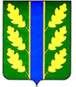 